     «ПОГОДЖЕНО»	                                        «ЗАТВЕРДЖЕНО»ПОЛОЖЕННЯ27 Відкритий чемпіонат Миколаївської області            «Юний Самурай»серед дітей та дівчатз  Кіокушин карате  в розділі куміте.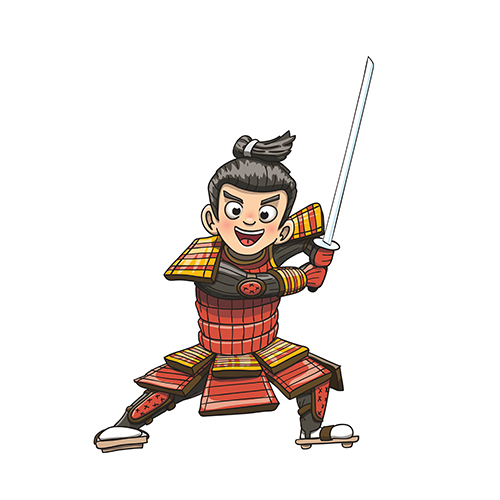                                                                           Миколаїв 2020                                                                      ПОЛОЖЕННЯ27 Відкритий чемпіонат Миколаївської області «Юний Самурай»  серед дітей, юнаків,                                                                     юніорів та дівчатз  Кіокушин карате в розділі куміте.                                                        Розділ 1. Мета і завдання змагань.розвиток і популяризація Кіокушин карате в Миколаївської області;організація дозвілля молоді, пропаганда здорового способу життя, зміцнення дружби серед спортсменів різних регіонів України;підвищення майстерності спортсменів, комплектування збірної команди Миколаївської області юнаків, юніорів для виступу на Всеукраїнських та Міжнародних змаганнях.налагодження співпраці з всіма федераціями, які сприяють розвитку Кіокушин  карате в Україні.                                            Розділ 2. Термін та місце проведення змагань.Змагання проводяться-8 лютого  2020р.                                                                                       Місце проведення – м. Миколаїв,                                            Розділ 3. Керівництво проведення змагань.Загальне керівництво проведення змагань здійснюється оргкомітетом Управління у справахФізичної культури і спорту Миколаївської міської Ради і Миколаївською обласної Федерацією Кіокусін-будо  карате.Безпосередня організація та проведення змагань покладається на Миколаївську обласну Федерацію Кіокусін-будо карате, оргкомітет та головну суддівську колегію, призначену на дані змагання.Організатор змагань та проводить - Миколаївська обласна Федерація Кіокусін-будо карате.Президент  - Гишко Віталій Валерійович.Головний суддя змагань – суддя національної категорії сенсей ГишкоВ.В. 3-й Дан (м. Миколаїв).         Секретар змагань – суддя національної категорії семпай  Олейнєків С.В 1дан  ( м.Миколаїв).Відповідальний за проведення мандатної комісії – Гишко А.В 1 дан ( м. Миколаїв).Довідки за тел.  098-90-10-368 – Гишко В.В, президент  Миколаївської Обласної  Федерації Кіокусін-будо карате або по електронній адресі  nikkogishko@gmail.com                                             Розділ 4. Програма змагань.8 лютого (суббота)08:00- збір учасників, прибуття  команд.09:00-  урочисте  відкриття  Чемпіонату9:30- 13:00-  попередні поєдинки.13:30-14:00 – обідня перерва.14:00-17:00 – продовження поєдинків до півфіналів в усіх вікових категоріях.17:00-18:00- півфінальні поєдинки.18:00-19:00- фінальні поєдинки.19:00- нагородження переможців. Урочисте закриття  Чемпіонату.                   Розділ 5. Учасники змагань та умови проведення.У змаганнях беруть участь збірні команди  обласних і міських федерацій Кіокушин карате України, та усі інші федерації та клубі яки пропагують Кіокушин карате в Україні.Склад команди,кількість учасників в кожній віковій та ваговій категорії при умові, що кількість учасників перевищує 4-х, то е можливість зустрічі одноклубників у першому колі змагань.     Від кожної команди повинен бути 1 суддя – обов’язково.Розділ змагань КУМІТЕ.Вагові та вікові  категорії: від 0 до 9кю включно.Діти       5років            до 20кг.+20кг.      Діти       6-7років         до 20кг.-25кг.,-30кг.,+30кг.                                                          Діти       8-9років         до 25кг.-30кг.,-35кг.,+35кг.Вагові та вікові  категорії:від 8кю      Діти       6-7років         до 20кг.-25кг.,-30кг.,+30кг.                                                          Діти       8-9років         до 25кг.-30кг.,-35кг.,+35кг.Категорії дівчаток 6-9 років складаються з наданих заявок на участь.Ті учасники змагань які мають досвід участі у Всеукраїнських змаганнях та посіли на таких змаганнях призові місця,повинні примати участь у дивізіоні від 8 кю.Організатори мають право змінювати: додавати чи  об’єднувати вагові категорії при наявності великої кількості заявлених учасників чи недостатню їх кількість.Тривалість двобою:Діти (5-7років): відбіркові поєдинки -  1 хв. + 1 хв. з обов’язковим рішенням.Напівфінальні і фінальні поєдинки: 1хв. + 1 хв. + зважування + 1 хв. / Різниця в вазі 1 кг./Діти (8-9років): відбіркові поєдинки -  1,5 хв. + 1 хв. з обов’язковим рішенням.Напівфінальні і фінальні поєдинки: 1,5 хв. + 1,5 хв. + зважування + 1 хв. / Різниця в вазі 2 кг./Діти (10-11років): відбіркові поєдинки -  1,5 хв. + 1 хв. З обов’язковим рішенням.    Напівфінальні і фінальні поєдинки: 1,5 хв. + 1,5 хв. + зважування + 1 хв. / Різниця в вазі 2к       Діти ( 12-13 років) : відбіркові поєдинки – 2 хв.+ 1 хв з обов’язковим рішенням   Напівфінальні та фінальні поєдинки : 2 хв. + 2 хв + зважування + 1 хв. / Різниця в вазі 2 кг./ Юнаки, дівчата(14-15років):відбірковіпоєдинки-2хв.+1хв.з обов’язковим рішенням                                            Напівфінальні і фінальні поєдинки: 2 хв. + 2 хв. + зважування + 1 хв. / Різниця в вазі 2 кг./ Юніори (16-17 років): відбіркові поєдинки - 2 хв. + 2 хв. з обов’язковим рішеннямНапівфінальні і фінальні поєдинки: 2 хв. + 2 хв.+ 2 хв + зважування  +2 хв.Різниця в вазі 2к Змагання по куміте проводяться по системі з вибуванням після поразки. При неявці спортсмена на татамі після оголошення його прізвища  протягом  1 хвилини  спортсмену зараховується поразка.                                                            Розділ 6.  Екіпірування.                     Спортсмени - догі білого кольору; пояс - згідно одержаної кваліфікації. Під час двобоїв                           учасниками використовується наступне захисне екіпірування:             Діти,юнаки та юніори  5-9 років — паховий протектор (для дівчаток протектор грудей), протектори гомілки і підйому стопи, шолом та кисті рук обов’язково;ЗАБОРОНЯЄТЬСЯ наявність твердих вставок з пластмаси або інших твердих на дотик речовин!!Протектор грудей має захищати груди до 4-го ребра при цьому живіт в області сонячного сплетіння має бути відкритим!Судді – офіційна суддівська форма згідно Правил змагань, затверджених Міністерством  України  у справах сім’ї , молоді та спорту (біла сорочка, чорні штани, синій метелик для бокового судді, бордовий - для рефері, особистий свисток).Тренери - тільки в спортивному одязі, легке змінне взуття. Представники - цивільний одяг ( костюм, краватка обов’язково).                                             Розділ 7. Умови реєстрації учасників.Кожен учасник зобов'язаний подати в мандатну комісію наступні документи, що підтверджують його особистість:Паспорт або свідоцтво про народження; Будо - паспорт.Заявку на участь у змаганнях встановленого зразку з допуском лікаря (додаток 1);Страховий поліс добровільного страхування;Заява батьків на участь у змаганнях ( додаток 2); Біле, чисте догі з емблемою кіокушин ( кіокушинкайкан) карате;Колір поясу повинний відповідати кваліфікаційному рівню;Захисні протектори: шолом, протектори на пах, груди (для дівчат і жінок), протектори на гомілки з захистом ступні (білого кольору) використовуються в змаганнях серед окремих вікових категорій (5-17 років) учасників згідно правил, затверджених Міністерством у справах сім’ї, молоді та спорту України.В разі відсутності одного з вищевказаних пунктів, спортсмен до участі у змаганнях не допускається.                                                Розділ 8. Нагородження.Переможці та призери змагань нагороджуються Кубками за 1 місце, медалями, дипломами відповідних ступенів з атрибутами реклами Федерації Кіокушин Будо карате Кенбукай. Миколаївська обласна федерація Кіокусін-будо карате, цінними призами та почесними грамотами: за кращу техніку, за волю до перемоги, за краще суддівство, кращому тренеру (за підсумком результатів змагань)                                             Розділ  9. Заявки.Оригинал заявки разом з документами, які підтверджують дані заявки, подається офіційним  представником команди в мандатну комісію.Попередні заявки встановленого зразку на участь команди у Чемпіонаті з Кіокушин карате надсилаються по електронній пошті  на  адресу: nikkogishko@gmail.com не пізніше 1 лютого 2020 року за адресами і телефонами, вказаними в положенні. В заявці вказати: прізвище та ім’я учасника, число та рік народження та кількість повних років, вага, к’ю, тренер та дані судді від команди. ( див. додаток 1).Несвоєчасно надані або невірно оформлені заявки не розглядаються.Заявки подавати тільки в програмі word . Фото скановані заявки прийматись не будуть!Особисті заявки учасників, завірені обласним фізкультурним диспансером та відряджуючою організацією, паспорти (свідоцтво про народження), страховий поліс, будо-паспорт (сертифікат або кваліфікаційна книжка спортсмена), членська картка Федерації – подаються до мандатної комісії в день приїзду.                                               Розділ 10. Умови визначення переможців.Змагання проходять за олімпійською системою.                                                Розділ  11. Фінансові витрати. Витрати на організацію, пов’язані з проведенням змагань, а саме: нагородження грамотами переможців і призерів, харчування суддів, здійснює Миколаївська обласна Федерація Кіокусін-будо карате, а також за рахунок  інших благодійних надходжень.Витрати на проїзд в обох напрямках, проживання, харчування, збереження заробітної плати, добові тренерів та учасників змагань забезпечують організації, які відряджають.Розміщення команд: Для вашої уваги будуть запропоновані різні варіанти від хостелу та готелю. Заявки надсилати Віталію Гишко (відповідальний за поселення) тел. 098-90-10-368,  nikkogishko@gmail.com Заявки на проживання надіслати в Миколаїв до 1 лютого. https://hotelmetallurg.com.ua                                               Розділ  12. Підготовка спортивних споруд.У відповідності з Постановою Кабінету Міністрів України від  року № 2025 "Про порядок підготовки спортивних споруд та інших спеціально відведених місць для проведення масових спортивних та культурно-видовищних заходів": - Підготовка спортивних споруд покладається на їх власників.Контроль за підготовкою спортивних споруд та забезпечення безпеки при проведенні змагань здійснює робоча комісія, яка утворюється Управліннями з питань фізичної культури та спорту облдержадміністрацій областей, в яких проводяться змагання всеукраїнського рівня.Власник спортивної споруди не менш, ніж за и до початку змагань зобов'язаний подати до робочої комісії акт про її готовність до проведення змагань.Невиконання вимог, передбачених цим пунктом, що стали причиною виникнення надзвичайних обставин під час проведення змагань, тягне за собою відповідальність в установленому порядку.                                             Розділ 13. Медичне забезпечення.За травми отримані спортсменами під час змагань організатори відповідальності не несуть. Обслуговувати та надавати необхідну медичну допомогу на чемпіонаті будуть медики Миколаївського обласного комунального фізкультурного диспансеру та чергова машина швидкої допомоги. ЦЕ ПОЛОЖЕННЯ Є ОФІЦІЙНИМ запрошенням НА ЗМАГАННЯ .ОС!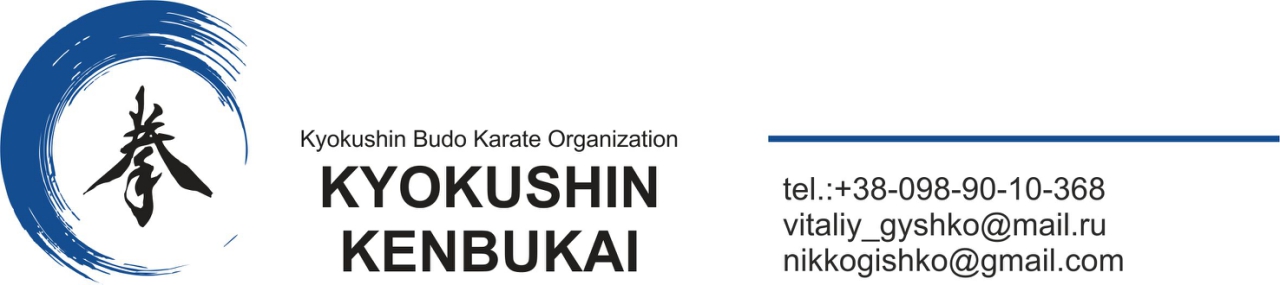                                                                                                                        Додаток №1                                                  Заявкана участь у 27 Відкритому Чемпіонаті Миколаївської області                    «Юний Самурай»                                                                                                                             з Кіокушин  карате   серед дітей віком 5-17 роківзбірної команди від ______________________________________________________Місце проведення:  м. Миколаїв		     Дата:   8 лютого 2020 р.Перелічені у списку особи пройшли належне тренування і до змагань підготовлені.Тренер-представник 			______________	         _______________________М.П.				 (підпис)	 	                          (прізвище, ім’я та по батькові)До участі в змаганнях допущено    ________________________________ спортсменів.                                                                   				   (прописом)Лікар 				            	 ______________  	        ________________________           						             (підпис)	 	                          (прізвище, ім’я та по батькові) М.П. Спортивно-медичної установи Додаток № 2Заява.Я, __________________________________________________________даю згоду своєму (своїй)	                          ( прізвище, ім.’я по-батькові розбірливо) неповнолітньому(й) сину (дочці) _________________________________________________________				                              ( прізвище, ім.’я по – батькові розбірливо)________________ року народження,  на участь у 27 Відкритому Чемпіонаті Миколаївської області «Юний Самурай» з Кіокушин Карате в розділі куміте серед дітей який відбудеться  8 лютого 2020 року в м. Миколаїв. Усвідомлюючи про участь нашої дитини в контактному виді змагань з карате, та у випадку отримання нею/ним/ травм,забоїв,тілесних  ушкоджень, або іншого, не  будемо мати майнових, моральних та будь-яких інших претензій до тренера, суддів  та  до  організаторів змагань.«______» _________________ 2019 р.___________________________ / прізвище та ініціали/Паспорт серія __________ № ___________________ виданий _____________ __________________________________________ дата видачі _____________                  ( назва органу реєстрації , що видала паспорт)Заява.Я, __________________________________________________________даю згоду своєму (своїй)	                          ( прізвище, ім.’я по-батькові розбірливо) неповнолітньому(й) сину (дочці) _________________________________________________________				                              ( прізвище, ім.’я по – батькові розбірливо)________________ року народження,  на участь у 27 Відкритому Чемпіонаті Миколаївської області «Юний Самурай» з Кіокушин Карате в розділі куміте серед дітей який відбудеться  8 лютого 2020 року в м. Миколаїв. Усвідомлюючи про участь нашої дитини в контактному виді змагань з карате, та у випадку отримання нею/ним/ травм,забоїв,тілесних  ушкоджень, або іншого, не  будемо мати майнових, моральних та будь-яких інших претензій до тренера, суддів  та  до  організаторів змагань.«______» _________________ 2019 р.___________________________ / прізвище та ініціали/Паспорт серія __________ № ___________________ виданий _____________ __________________________________________ дата видачі _____________                  ( назва органу реєстрації , що видала паспорт)Начальник відділу з питань                                                                                                         Президент Миколаївської ОбласноїФізичної культури і спортуМиколаївської обласної Державної адміністрації                                         Федерації Кіокусін-будо карате.В.М Гінкул      __________	В.В.Гишко               ____________Хлопці 10-11 років- 30кг35кг40кг45кг50кг+50кгДівчата  10-11років-35кг-40кг+40кгХлопці 12-13 років- 35кг40кг.45кг50кг55кг+55кгДівчата  12-13років-40кг-45кг+45кгЮнаки 14-15 років- 45кг50кг55кг60кг65кг.+65кгДівчата  14-15 років-45кг-50кг+50кгЮніори 16-17 років–  55кг60кг65кг70кг75кг+75кгЮніорки 16-17 років-50кг55кг+55кгХлопці 10-11 років- 30кг35кг40кг45кг50кг+50кгДівчата  10-11років-35кг-40кг+40кгХлопці 12-13 років- 35кг40кг.45кг50кг55кг+55кгДівчата  12-13років-40кг-45кг+45кгЮнаки 14-15 років- 45кг50кг55кг60кг65кг.+65кгДівчата  14-15 років-45кг-50кг+50кгЮніори 16-17 років–  55кг60кг65кг70кг75кг+75кгЮніорки 16-17 років-50кг55кг+55кг№п/пПрізвище,ім’я,по батьковіДатанародженняВікКю/данВагаТренерЛікар